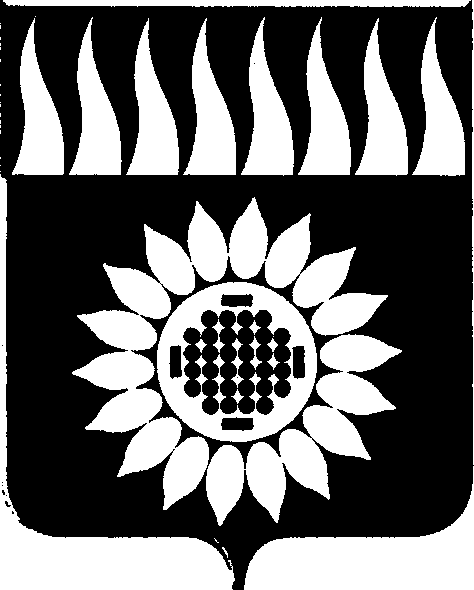 ГОРОДСКОЙ ОКРУГ ЗАРЕЧНЫЙД У М Ашестой  созыв____________________________________________________________ПЕРВОЕ  ОЧЕРЕДНОЕ ЗАСЕДАНИЕР Е Ш Е Н И Е29.09.2016 г. № 4-РО постоянных      комиссиях    Думы городского округа Заречный шестого созываВ соответствии со ст. 24 Устава городского округа Заречный, ст. 26 Регламента Думы городского округа Заречный,   Дума решила:  1. Создать следующие постоянно действующие комиссии Думы городского округа Заречный:         - комиссия по местному самоуправлению;         - комиссия по экономической политике, бюджету, налогам и городскому     хозяйству;        - комиссия по социальной политике;          - мандатная комиссия.2. Утвердить составы постоянно действующих комиссий Думы городского округа Заречный пятого созыва:Комиссия по местному самоуправлению:Ваганов Виталий ВикторовичВедерников Василий НиколаевичГлушков Владимир ВячеславовичДубровский Константин Сергеевич    Калиниченко Любовь ПетровнаКуньщиков Павел ВикторовичСарнацкий Дмитрий ВадимовичКомиссия по экономической политике, бюджету, налогам и городскому хозяйствуАрефьев Олег Николаевич             Ваганов Виталий ВикторовичВедерников Василий НиколаевичДубровский Константин Сергеевич    Евсиков Сергей НиколаевичИзгагин Олег МихайловичКузнецов Андрей АнатольевичМетельков Игорь ЮрьевичФилин Илья АлександровичХахалкин Николай ВладимировичКомиссия по социальной политике:Аганин Марк АнатольевичАрефьев Олег Николаевич             Боярских Валерий НиколаевичБутаков Юрий Павлович Ваганов Александр КонстантиновичЕвсиков Сергей НиколаевичКалиниченко Любовь ПетровнаПетунина Галина ФедоровнаФилиппов Павел АнатольевичМандатная комиссия Глушков Владимир ВячеславовичКуньщиков Павел ВикторовичМетельков Игорь ЮрьевичФилиппов Павел АнатольевичПредседатель Думы городского округа                                       В.Н. Боярских